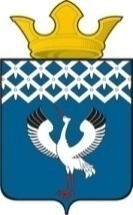 Российская ФедерацияСвердловская областьБайкаловский муниципальный районДума Байкаловского сельского поселения56-е заседание 4-го созываПРОЕКТРЕШЕНИЕ«__» апреля 2022г.                         с.Байкалово                                                № __О назначении публичных слушаний по проекту решения «Об утверждении отчета об исполнении бюджета Байкаловского сельского поселения Байкаловского муниципального района Свердловской области за 2021 год»В соответствии со статьями 9, 153 и 264.5 Бюджетного кодекса В соответствии со статьями 9, 153 и 264.5 Бюджетного кодекса Российской Федерации, Положением о бюджетном процессе в муниципальном образовании Байкаловского сельского поселения, утвержденным решением Думы муниципального образования Байкаловского сельского поселения от 27.12.2013 № 36 (с изменениями, внесенными решениями от 30.12.2014 № 84, от 27.11.2015 № 71, от 26.05.2016 № 29, от 29.07.2016 № 38, от 28.09.2017 № 8, от 30.11.2017 № 19, от 26.09.2019 № 136), рассмотрев в ходе заседания отчет об исполнении бюджета, заключение Контрольно-счетного органа Байкаловского муниципального района Свердловской области на проект решения Думы Байкаловского сельского поселения «Об утверждении отчета об исполнении бюджета Байкаловского сельского поселения Байкаловского муниципального района Свердловской области за 2021 год» от 20 апреля 2022г. №14, Дума Байкаловского сельского поселения Байкаловского муниципального района Свердловской областиРЕШИЛА: 1. Назначить публичные слушания по проекту решения «Об утверждении отчета об исполнении бюджета Байкаловского сельского поселения Байкаловского муниципального района Свердловской области за 2021 год» на 16 часов 18 мая 2022г.2. Вынести на публичные слушания отчет об исполнении бюджета муниципального образования Байкаловского сельского поселения за 2021 год по доходам в сумме 169 350,0 тыс. руб., по расходам 170 894,9 тыс. руб., превышение расходов над доходами муниципального бюджета (дефицит) в сумме 1 544,9 тыс. руб.  (Приложение 1 – Свод доходов муниципального бюджета за 2021 год, Приложение 2 - Распределение бюджетных ассигнований по разделам, подразделам, целевым статьям (муниципальным программам и непрограммным направлениям деятельности), группам, подгруппам и элементам видов расходов классификации расходов бюджетов за 2021 год, Приложение 3 - Ведомственная структура расходов муниципального бюджета за 2021 год, Приложение 4 - Свод источников финансирования дефицита муниципального бюджета за 2021 год).3. Провести публичные слушания по адресу: с. Байкалово, ул. Революции 21, зал заседаний.4. Создать Организационный комитет по подготовке  и проведению публичных слушаний в следующем составе: Лыжин Д.В.-глава  Байкаловского сельского  поселения Байкаловского муниципального района Свердловской области; Аникина Н.А.-специалист по финансово-экономическим вопросам Байкаловского сельского поселения Байкаловского муниципального района Свердловской области; Андреева Т.А., Логинова Л.Е., Ударцева Е.А. - члены  комиссии по бюджету, налоговой, экономической и финансовой политике Думы Байкаловского сельского поселения; Чащина Т.В.-специалист Думы Байкаловского сельского поселения.5. Организационному комитету осуществить прием заявок для участия в публичных слушаниях, предложений и рекомендаций по выносимому на публичные   слушаний проекту решения Думы Байкаловского сельского поселения до 16.00 часов 16 мая 2022г. по адресу: с. Байкалово, ул. Революции 21, зал заседаний. 6. Настоящее решение опубликовать (обнародовать) в Информационном вестнике Байкаловского сельского поселения, а также на официальном сайте Думы Байкаловского сельского поселения в сети «Интернет» https://байкдума.рф.7. Контроль за исполнением настоящего решения возложить на комиссию Думы по бюджету, финансовой, экономической и налоговой политике (Андреева Т.А.).Председатель Думы                                                      	 Байкаловского сельского поселенияБайкаловского муниципального районаСвердловской области	    					        С.В. Кузеванова                 «__» ________ 2022г.Глава Байкаловского сельского поселения                              Байкаловского муниципального района Свердловской области 						        Д.В. Лыжин«__» ________ 2022г.